Турнир по тяжелой атлетике памяти братьев Ждановых в Бежецке
1-й день14 марта на помост спортивного зала «Мастер»Комплексной спортивной школы г. Бежецкав рамках областного турнира по тяжелой атлетике памяти братьев Ждановых (к соревнованиям допускаются девушки и юноши 2008-2010г.р. и 2003-2007 г.р.) и регионального этапаСпартакиады учащихся Тверской области(к соревнованиям допускаются спортсмены 2003-2005 г.р.)вышли 46 атлетов.

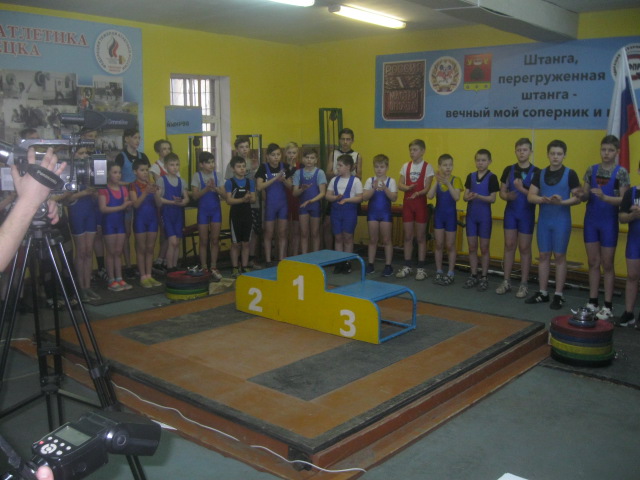 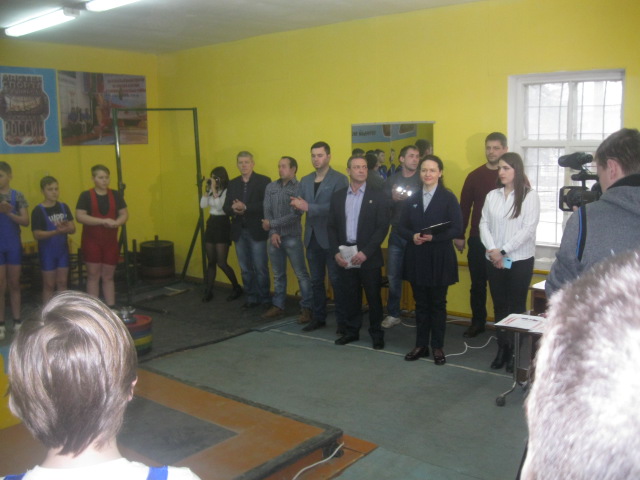  Рультаты выступлений:

В соревнованиях среди девушек сильнейшими стали:
В весовой категории до 33кг Олыкайнен Мария 2009 г.р. (Бежецк)
В весовой категории до 35 кг Орлова Мария 2010 г.р. (Бежецк)
В весовой категории до 41 кг Романенкова Ксения 2007 г.р. (Западная Двина)
В весовой категории до 55 кг Шувалова Аделина 2006 г.р. (Вышний Волочек)
В соревнованиях среди юношей сильнейшими стали:
В весовой категории до 33 кг, в возрастной группе 2008-2010 г.р.
1 место Полуянов Прохор 2009 г.р. (Бежецк)
2 место Степанов Станислав 2009 г.р. (Старая Торопа)
3 место Белков Михаил 2008 г.р. (Весьегонск)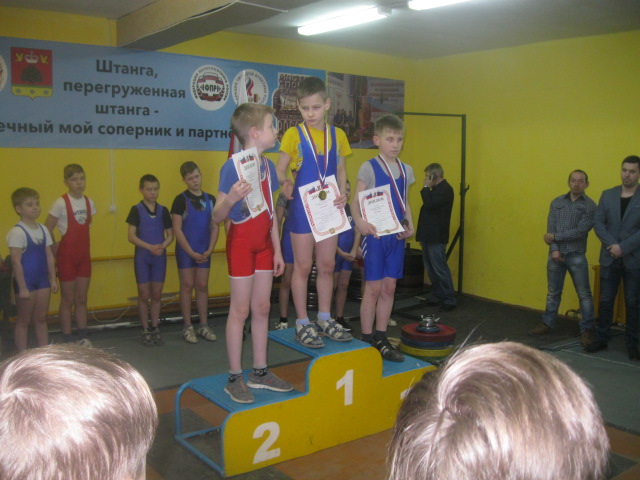 В весовой категории до 35 кг, возрастной группе 2008-2010 г.р.
1 место Москалев Егор 2008 г.р. (Старая Торопа)
2 место Малышев Илья 2009 г.р. (Старая Торопа)
3 место Петров Юрий 2009 г.р. (Старая Торопа)

В возрастной группе 2003 – 2007 г.р.
1 место Кужекешев Дмитрий 2006 г.р. (Вышний Волочек)

В весовой категории до 37 кг, возрастной группе 2008-2010г.р.
1 место Бардин Андрей 2009 г.р. (Бежецк)

В возрастной группе 2003-2007 г.р.
1 место Оллыкайнен Михаил 2007 г.р. (Бежецк)
2 место Мингалеев Семен 2007 г.р. (Весьегонск)
3 место Огурцов Никита 2007 г.р. (Бежецк)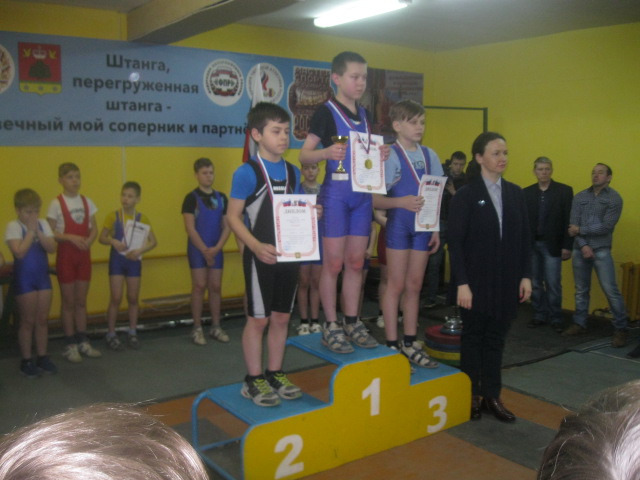 В весовой категории до 41 кг, возрастной группе 2008-2010 г.р.
1 место Жургаринов Константин 2009 г.р. (Бежецк)
2 место Пайдулов Никита 2008г.р. (Весьегонск)
3 место Быстров Станислав 2009 г.р. (Бежецк)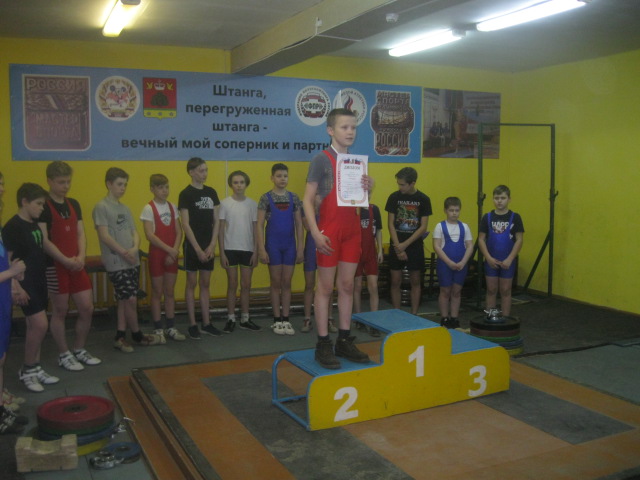 В возрастной группе 2003-2007 г.р.
1 место Котов Руслан 2007 г.р. (Вышний Волочек)
2 место Чистяков Дмитрий 2006 г.р. (Бежецк)
В весовой категории до 45 кг, возрастной группе 2008-2010 г.р.
1 место Михайлов Иван 2009 г.р. (Весьегонск)
2 место Константинов Александр 2010 г.р. (Бежецк)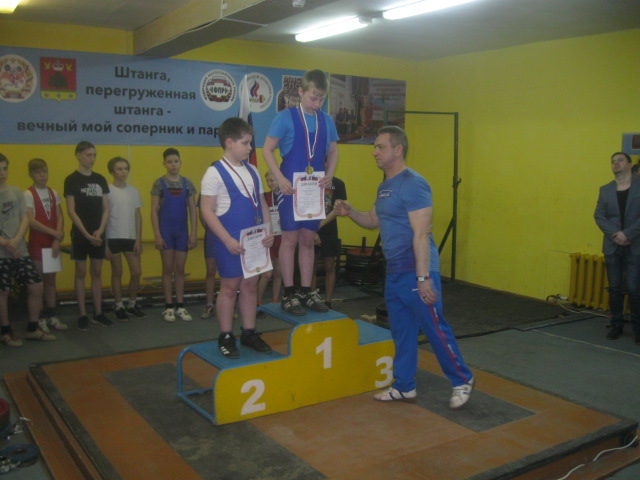 В возрастной группе 2003-2007 г.р.
1 место Садиков Максим 2007 г.р. (Бежецк)
2 место Шамшев Данил 2006 г.р. (Бежецк)
3 место Елин Виталий 2007 г.р. (Бежецк)В весовой категории до 49 кг, в возрастной группе 2008-2010г.р.
1 место Селезнев Василий 2008 г.р. (Старая Торопа)
2 место Стариков Дмитрий 2008 г.р. (Бежецк)
3 место Петров Кирилл 2008 г.р. (Весьегонск)

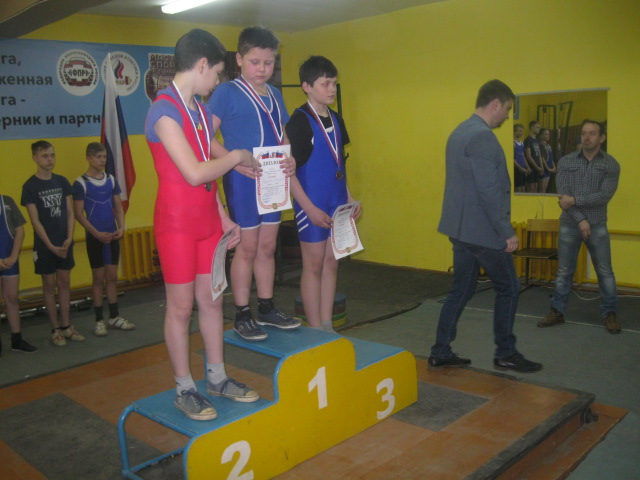 В возрастной группе 2003-2007 г.р.
1 место Садиков Илья 2004 г.р. (Бежецк)
2 место Соловьев Иван 2006 г.р. (Вышний Волочек)
3 место Никитин Виктор 2007 г.р. (Старая Торопа)

В весовой категории до 55 кг, возрастной группе 2008-2010 г.р.
1 место Елкин Матвей 2008 г.р. (Бежецк)
В возрастной группе 2003 – 2007 г.р.
1 место Осканов Асламбек 2004 г.р. (Вышний Волочек)
2 место Петросян Роман 2007 г.р. (Весьегонск)
3 место Котов Даниил 2005 г.р. (Вышний Волочек)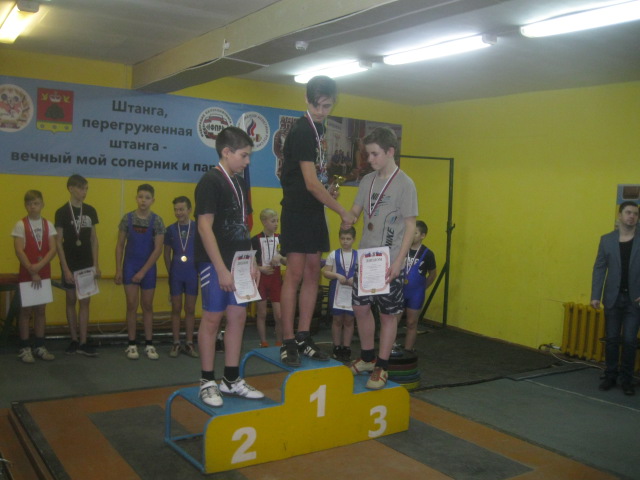 2-й день:
15 марта во второй день на помост спортивного зала «Мастер» КСШ г. Бежецк вышли спортсмены в весовых категориях61 кг, 67 кг, 73 кг, 81 кг, 89 кг.

В весовой категории до 61 кг, возрастной категории 2008-2010 г.р.
1 место Никонов Ярослав 2008 г.р. (Бежецк)
2 место Коробков Сергей 2008 г.р. (Бежецк)
3 место Лаговский Владислав 2009 г.р. (Старая Торопа)
В возрастной группе 2003-2007 г.р.
1 место Дроздов Максим 2004 г.р. (Бежецк)
2 место Аргин Илья 2004 г.р. (Бежецк)
3 место Малков Даниил 2006 г.р. (Весьегонск)
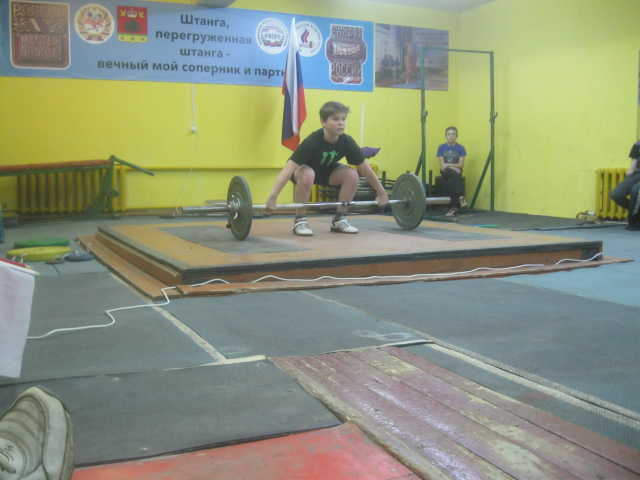 В весовой категории до 67 кг, возрастной группе 2003-2007 г.р.
1 место Паластров Дмитрий 2006 г.р. (Бежецк)
2 место Курочкин Иван 2005 г.р. (Тверь)
3 место Пашников Иван 2004 г.р. (Весьегонск)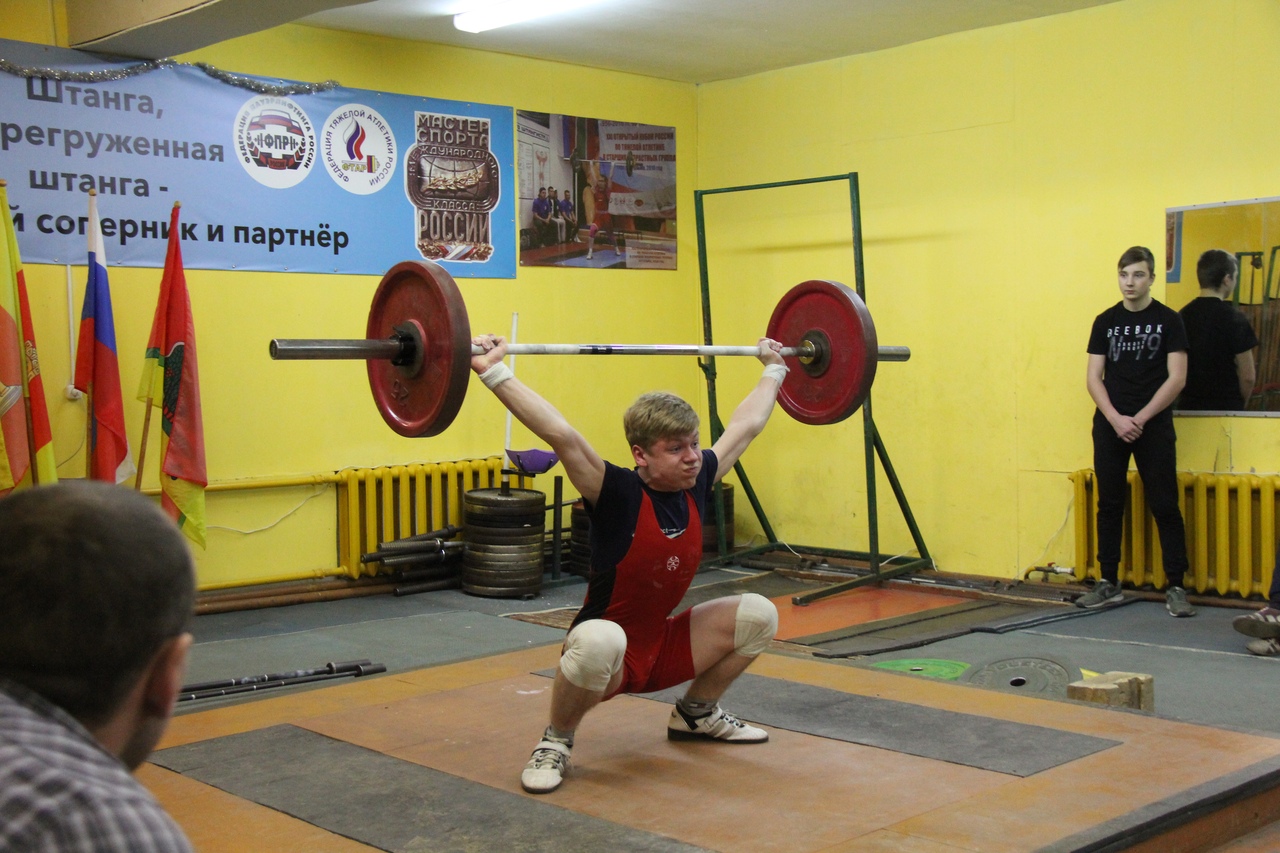 В весовой категории до 73 кг, возрастной группе 2003-2007 г.р.
1 место Паластров Иван 2004 г.р. (Бежецк)
2 место Пашаев Тимур 2007 г.р. (Бежецк)

В весовой категории до 81 кг, возрастной группе 2003-2007 г.р.
1 место Матус Максим 2003 г.р. (Бежецк)

В весовой категории до 89 кг, возрастной группе 2008-2010 г.р.
1 место Чернышев Арсений 2008 г.р. (Бежецк)

В возрастной группе 2003-2007 г.р.
1 место Миронов Даниил 2006 г.р. (Бежецк)

По итогам двухдневных соревнований были определены сильнейшие тяжелоатлеты турнира. Победители и призеры были награждены кубками, медалями и грамотами.

Организаторами мероприятия выступили Комитет по делам культуры, молодежи, спорта и туризма администрации Бежецкого района и региональная общественная организация Федерации тяжелой атлетики России в Тверской области.Поздравляем наших тяжелоатлетов и тренера-преподавателя ДЮСШ Весьегонского муниципального округаМихаила Валентиновича Назарова! Желаем  больших достижений и крепкого здоровья!